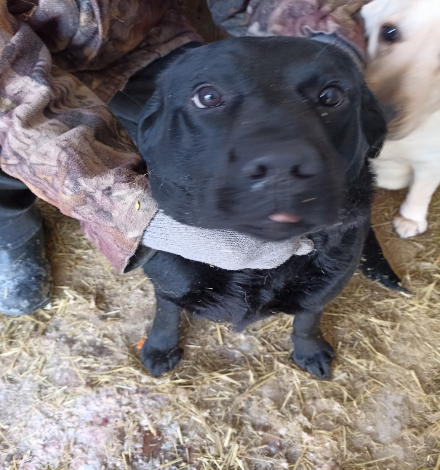 КАРТОЧКА УЧЕТА № 15302Пол : сукаАдрес места отлова:   г. Пыть-Ях  Черемушки ул. Роз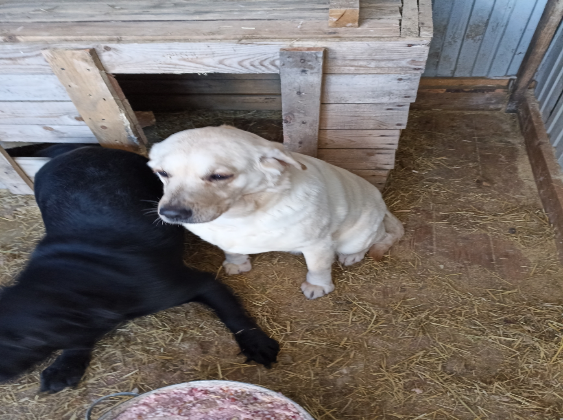 КАРТОЧКА УЧЕТА № 15303Пол: сукаАдрес места отлова: г. Пыть-Ях      Черемушки ул. Роз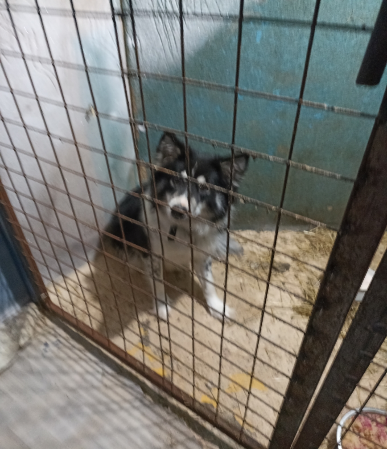 КАРТОЧКА УЧЕТА № 15304Пол: сукаАдрес места отлова: г. Пыть-Ях      5 мкр. около д\с «Аленький цветочек»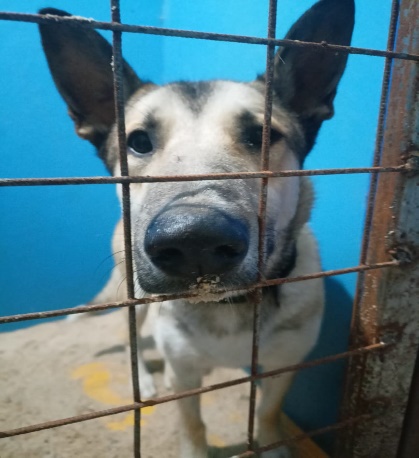 КАРТОЧКА УЧЕТА № 15305Пол: кобельАдрес места отлова: г. Пыть-Ях   1мкр. около 9 дома  в районе «РЭС Центра»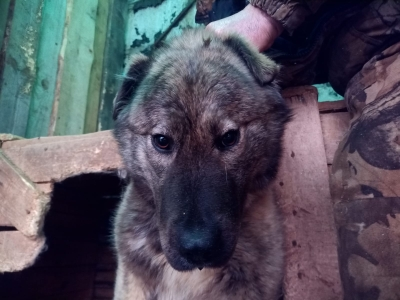 КАРТОЧКА УЧЕТА № 15308Адрес места отлова: г. Пыть-Ях   мкр.   Черемушкипол сука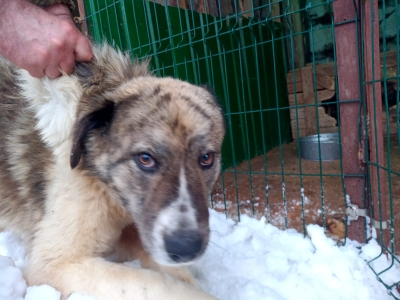 КАРТОЧКА УЧЕТА № 15309Адрес места отлова: г. Пыть-Ях   Ул. Рыбачья  Пол кобель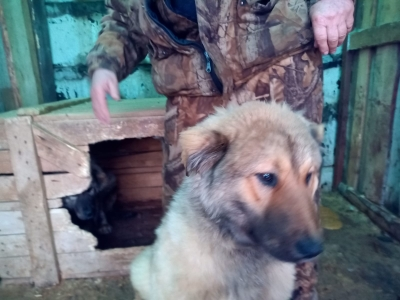 КАРТОЧКА УЧЕТА № 15307Адрес места отлова: г. Пыть-Ях   мкр.   ЧеремушкиПол сука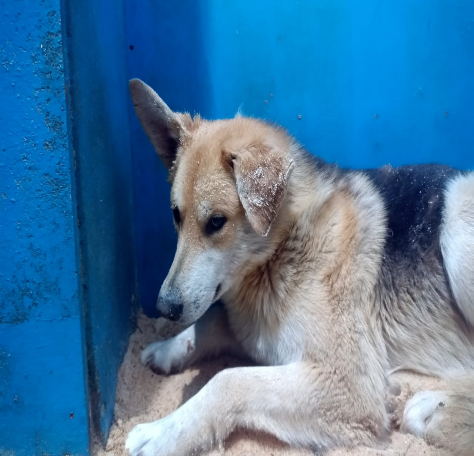 КАРТОЧКА УЧЕТА № 15310Адрес места отлова: г. Пыть-Ях    окраина 3 мкр.Пол:кобель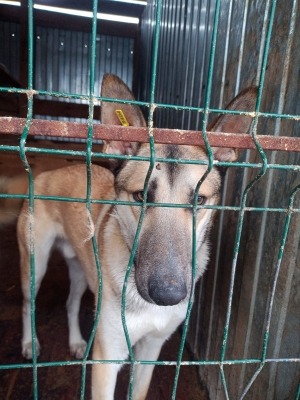 КАРТОЧКА УЧЕТА № 15306Адрес места отлова: г. Пыть-Ях      1 микрорайон дом 9пол кобель